PLATE – 1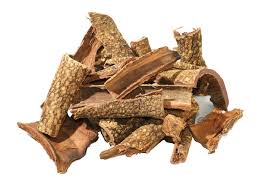 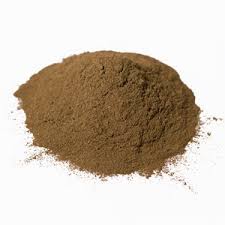 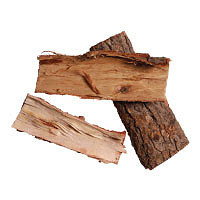 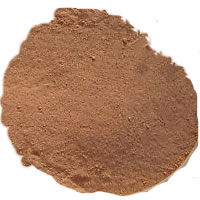 